ДВАДЦАТЬ ЧЕТВЕРТАЯ СЕССИЯ третьего СОЗЫВА    Р Е Ш Е Н И Е                                                                              Ч Е Ч И М   От 30.03. 2017 г.                                                                               № 24-10с. ОнгудайВ соответствии с Федеральным законом от 25.12.2008 № 273-ФЗ «О противодействии коррупции», Федеральным законом от 03.12.2012 № 230-ФЗ «О контроле за соответствием расходов лиц, замещающих государственные должности, и иных лиц их доходам», Законом Республики Алтай от 05.03.2009 № 1-РЗ «О противодействии коррупции в Республике Алтай», руководствуясь Уставом муниципального образования  «Онгудайский район» Республики Алтай от 27.12.2016 № 23-5, Совет депутатов района (аймака) РЕШИЛ::1. Утвердить прилагаемый Порядок предоставления лицами, замещающими муниципальные должности Совета депутатов района (аймака) МО «Онгудайский район» Республики Алтай сведений о своих доходах, об имуществе и обязательствах имущественного характера и о доходах, об имуществе и обязательствах имущественного характера своих супруги (супруга) и несовершеннолетних детей, а также сведений о своих расходах, расходах своих супруги (супруга) и несовершеннолетних детей (далее - Порядок).2. Установить, что лица, замещающие муниципальные должности Совета депутатов района (аймака) МО «Онгудайский район» Республики Алтай представляют сведения о своих доходах, об имуществе и обязательствах имущественного характера, а также о доходах, об имуществе и обязательствах имущественного характера своих супруги (супруга) и несовершеннолетних детей в соответствии с утвержденным настоящим решением Порядком, и по форме справки, утвержденной Президентом Российской Федерации.3. Настоящее решение вступает в силу со дня его официального опубликования в районной газете «Ажуда»4. Контроль за исполнением данного решения возложить на постоянную комиссию по вопросам правопорядка, местного самоуправления, средствам массовой информации (Пупыев А.В.). Председатель Совета депутатоврайона (аймака) МО «Онгудайски                                                                             Э.М. ТекеновУтвержденрешением  Совета депутатов района (аймака)от   30.03.  2017 г. № 24-10Порядок предоставления лицами, замещающими муниципальные должности Совета депутатов района (аймака) МО «Онгудайский район» Республики Алтай сведений о своих доходах, об имуществе и обязательствах имущественного характера и о доходах, об имуществе и обязательствах имущественного характера своих супруги (супруга) и несовершеннолетних детей, а также сведений о своих расходах, расходах своих супруги (супруга) и несовершеннолетних детей.1. Лица, замещающие муниципальные должности Совета депутатов района (аймака) МО «Онгудайский район» Республики Алтай, далее (лица, замещающие муниципальные должности Совета депутатов района (аймака)), обязаны представлять сведения о своих доходах, об имуществе и обязательствах имущественного характера, а также сведения о доходах, об имуществе и обязательствах имущественного характера своих супруги (супруга) и несовершеннолетних детей (далее - сведения о доходах, об имуществе и обязательствах имущественного характера) в соответствии с настоящим Порядком, если федеральными законами или законами Республики Алтай не установлен иной порядок представления указанных сведений.2. Сведения о доходах, об имуществе и обязательствах имущественного характера представляются по форме справки, утвержденной Президентом Российской Федерации, ежегодно, не позднее 30 апреля года, следующего за отчетным.3. Лица, замещающие муниципальные должности Совета депутатов района (аймака), представляют ежегодно:а) сведения о своих доходах, полученных за отчетный период (с 1 января по 31 декабря) от всех источников (включая денежное вознаграждение, пенсии, пособия, иные выплаты), а также сведения об имуществе, принадлежащем им на праве собственности, и о своих обязательствах имущественного характера по состоянию на конец отчетного периода;б) сведения о доходах своей супруги (супруга) и несовершеннолетних детей, полученных за отчетный период (с 1 января по 31 декабря) от всех источников (включая заработную плату, пенсии, пособия, иные выплаты), а также сведения об имуществе, принадлежащем им на праве собственности, и об их обязательствах имущественного характера по состоянию на конец отчетного периода.4. В случае, если лица, замещающие муниципальные должности Совета депутатов района (аймака), обнаружили, что в представленных ими сведениях о доходах, об имуществе и обязательствах имущественного характера не отражены или не полностью отражены какие-либо сведения либо имеются ошибки, они вправе представить уточненные сведения в порядке, установленном настоящим Порядком, в течение одного месяца после окончания срока, указанного в пункте 2 настоящего Порядка.5. Проверка достоверности и полноты сведений о доходах, об имуществе и обязательствах имущественного характера, представленных в соответствии с настоящим Порядком, осуществляется в соответствии с законодательством Российской Федерации.6. Сведения о доходах, об имуществе и обязательствах имущественного характера, представляемые в соответствии с настоящим Порядком, являются сведениями конфиденциального характера, если федеральным законом они не отнесены к сведениям, составляющим государственную тайну.7. Сведения о доходах, об имуществе и обязательствах имущественного характера размещаются в информационно-телекоммуникационной сети "Интернет" на официальном сайте МО «Онгудайский район». 8. Лица, в должностные обязанности которых входит работа со сведениями о доходах, об имуществе и обязательствах имущественного характера, виновные в их разглашении или использовании в целях, не предусмотренных законодательством Российской Федерации, несут ответственность в соответствии с законодательством Российской Федерации.9. Сведения о доходах, об имуществе и обязательствах имущественного характера, предоставляемые в соответствии с настоящим Порядком, и информация о результатах проверки достоверности и полноты этих сведений приобщаются к личному делу лица, замещающего муниципальную должность Совета депутатов района (аймака).Сведения о доходах, об имуществе и обязательствах имущественного характера, предоставляемые депутатами Совета депутатов района (аймака) в соответствии с настоящим Порядком, хранятся в порядке, установленном для ведения личных дел муниципальных служащих.10. В случае непредставления или представления заведомо ложных сведений о доходах, об имуществе и обязательствах имущественного характера лица, замещающие муниципальные должности  Совета депутатов района (аймака) несут ответственность в соответствии с законодательством Российской Федерации.РОССИЙСКАЯ ФЕДЕРАЦИЯРЕСПУБЛИКА АЛТАЙМУНИЦИПАЛЬНОЕ ОБРАЗОВАНИЕ«ОНГУДАЙСКИЙ РАЙОН»СОВЕТ ДЕПУТАТОВ РАЙОНА (АЙМАКА)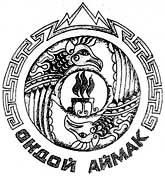 РОССИЯ ФЕДЕРАЦИЯЗЫАЛТАЙ РЕСПУБЛИКАМУНИЦИПАЛ ТОЗОЛМО«ОНДОЙ АЙМАК»АЙМАКТЫН ДЕПУТАТТАРСОВЕДИ Об утверждении Порядка предоставления лицами, замещающими муниципальные должности Совета депутатов района (аймака) МО «Онгудайский район» Республики Алтай сведений о своих доходах, об имуществе и обязательствах имущественного характера и о доходах, об имуществе и обязательствах имущественного характера своих супруги (супруга) и несовершеннолетних детей, а также сведений о своих расходах, расходах своих супруги (супруга) и несовершеннолетних детей.